Звіт  про  проведену  роботу Люботинським  КЖРЕП ЛМРХО  з  10.08.2020 року  по  14.08.2020 року  з  обслуговування  житлових  будинків:Представниками  підприємства проведено обстеження технічного стану внутрішньо будинкової мережі водовідведення по  гуртожитку  вул. Слобожанська,28 (1пов.-місця загального користування, вбиральня) на звернення мешканців з приводу виконання ремонтних робіт.Виконано поточний ремонт цегляної кладки оголовків димовентиляційних каналів житлового будинку по вул. Курортна,24 (4шт.).Виконано роботи з поточного ремонту шиферної покрівлі по вул. Курортна,24 (заміна окремих шиферних листів маючих тріщини,відколи,заміна коньків) на звернення в мешканців по данному житловомубудинку.Виконанопоточний  ремонт внутрішньо будинкової мережі водовідведення по житловому будинку вул. Локомотивна,1Е(1під.-підвал) на звернення мешканців.Проводиться робота з боржниками багатоквартирнихбудинків за  послуги по  утриманню житловихбудинків  та  врученням повідомлень - попереджень.Виконано  поточні  роботи  по  заявкам  мешканців:- виконано ремонт світильників місць загального користування житлового будинку по пров. Оранжерейний ,6 (1під. - 1 пов.,зовнішнє освітлення),вул. Слобожанська,28(2пов.,к.21-відновлення електропостачання ).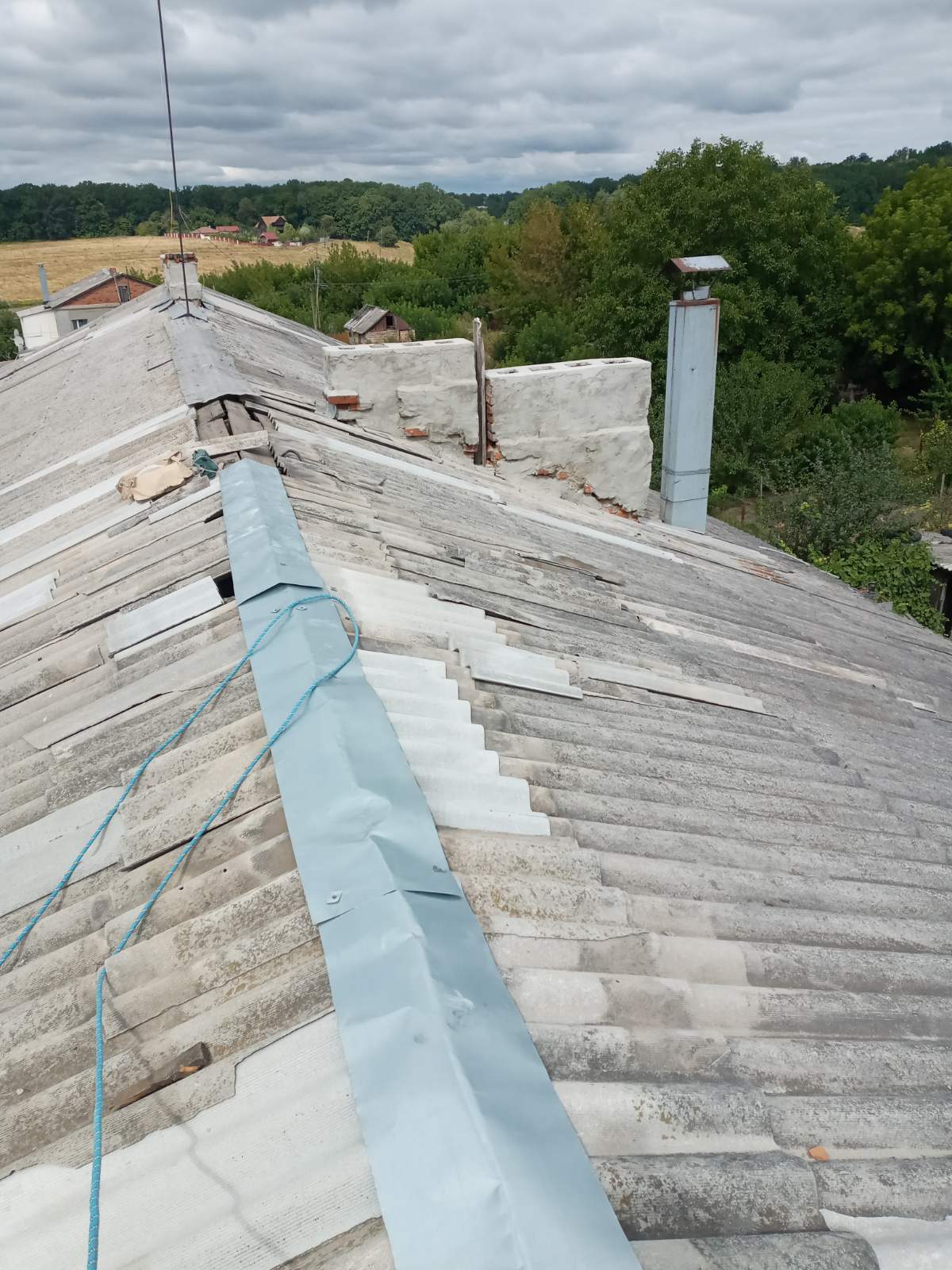 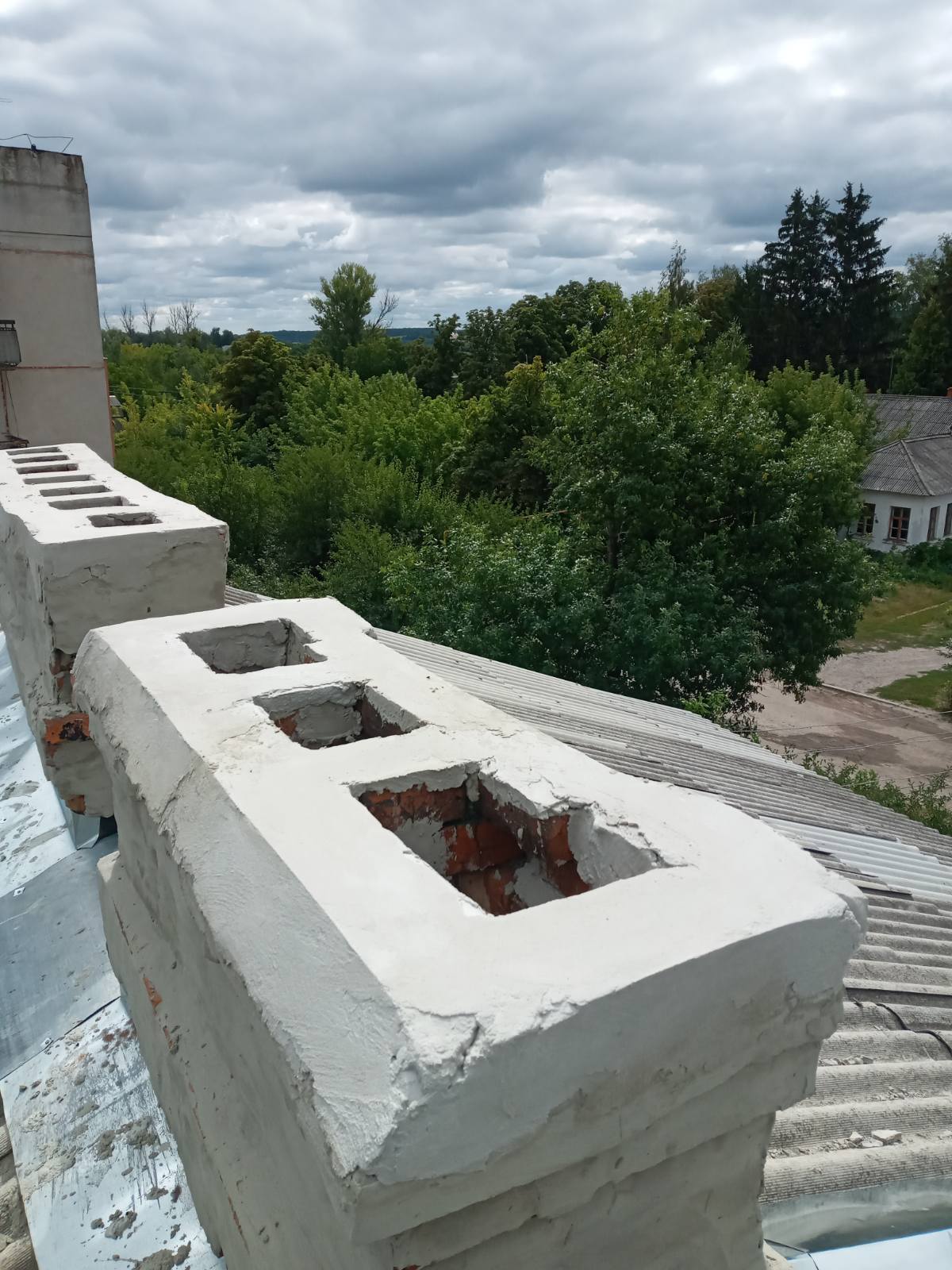 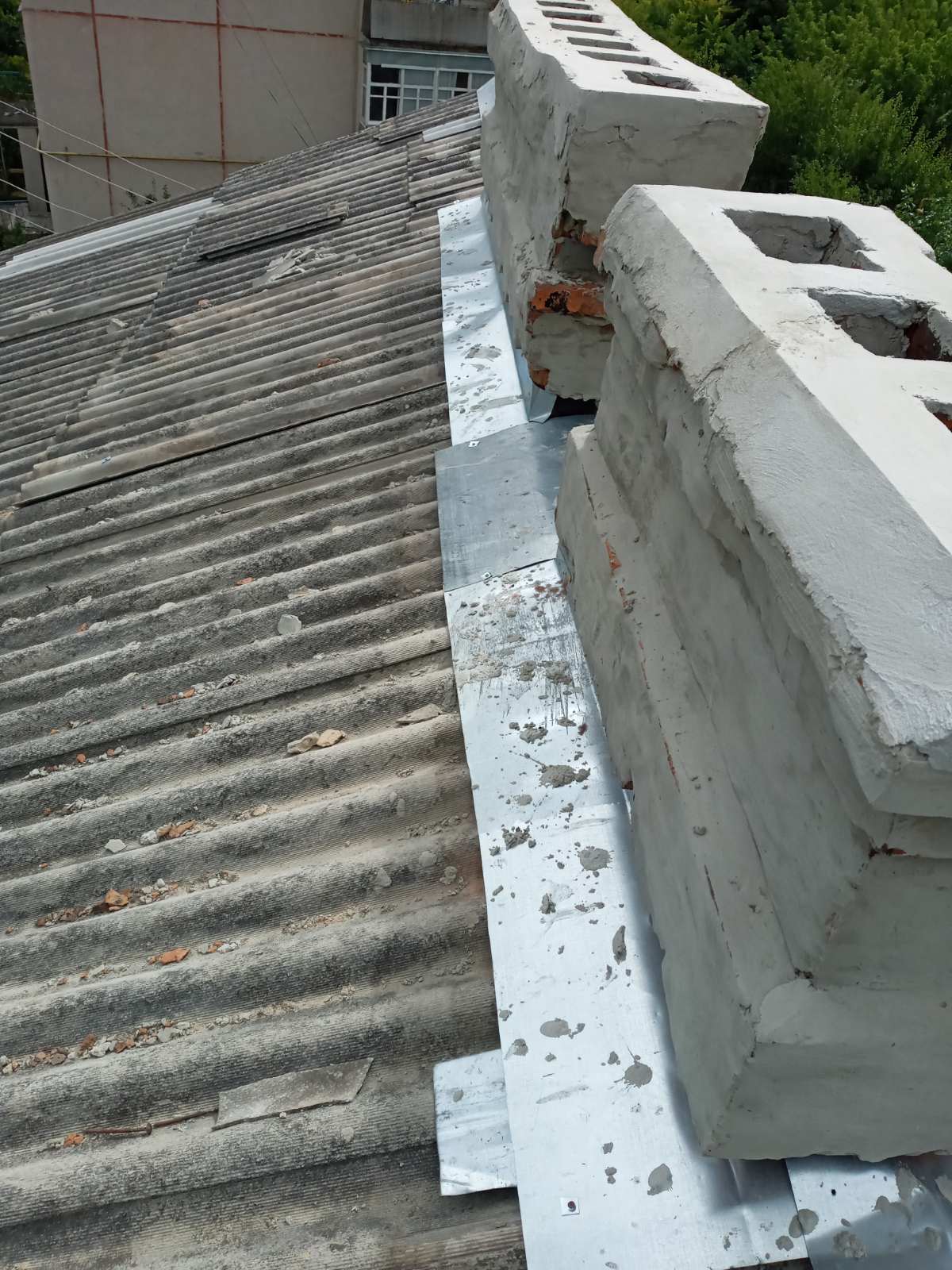 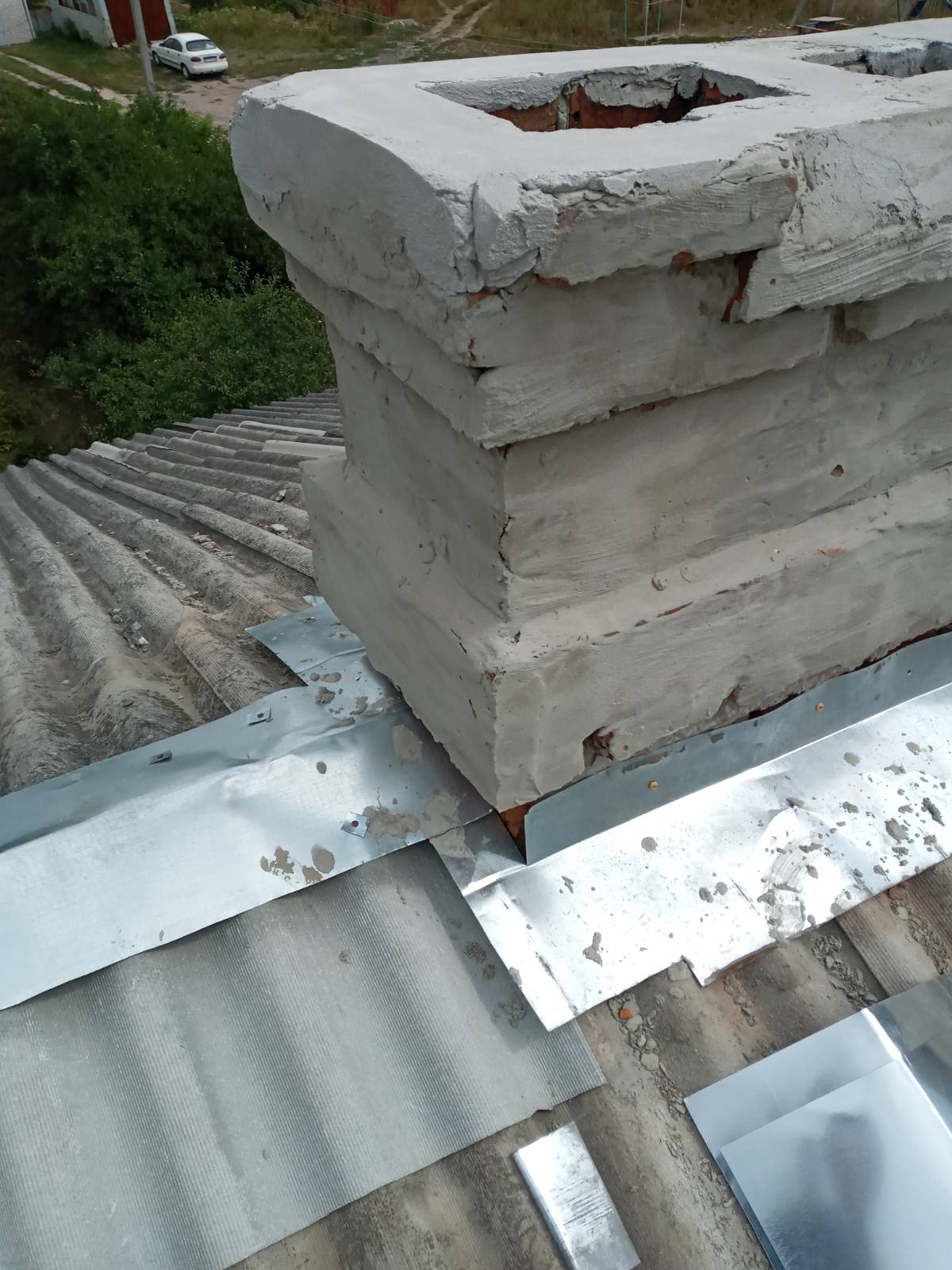 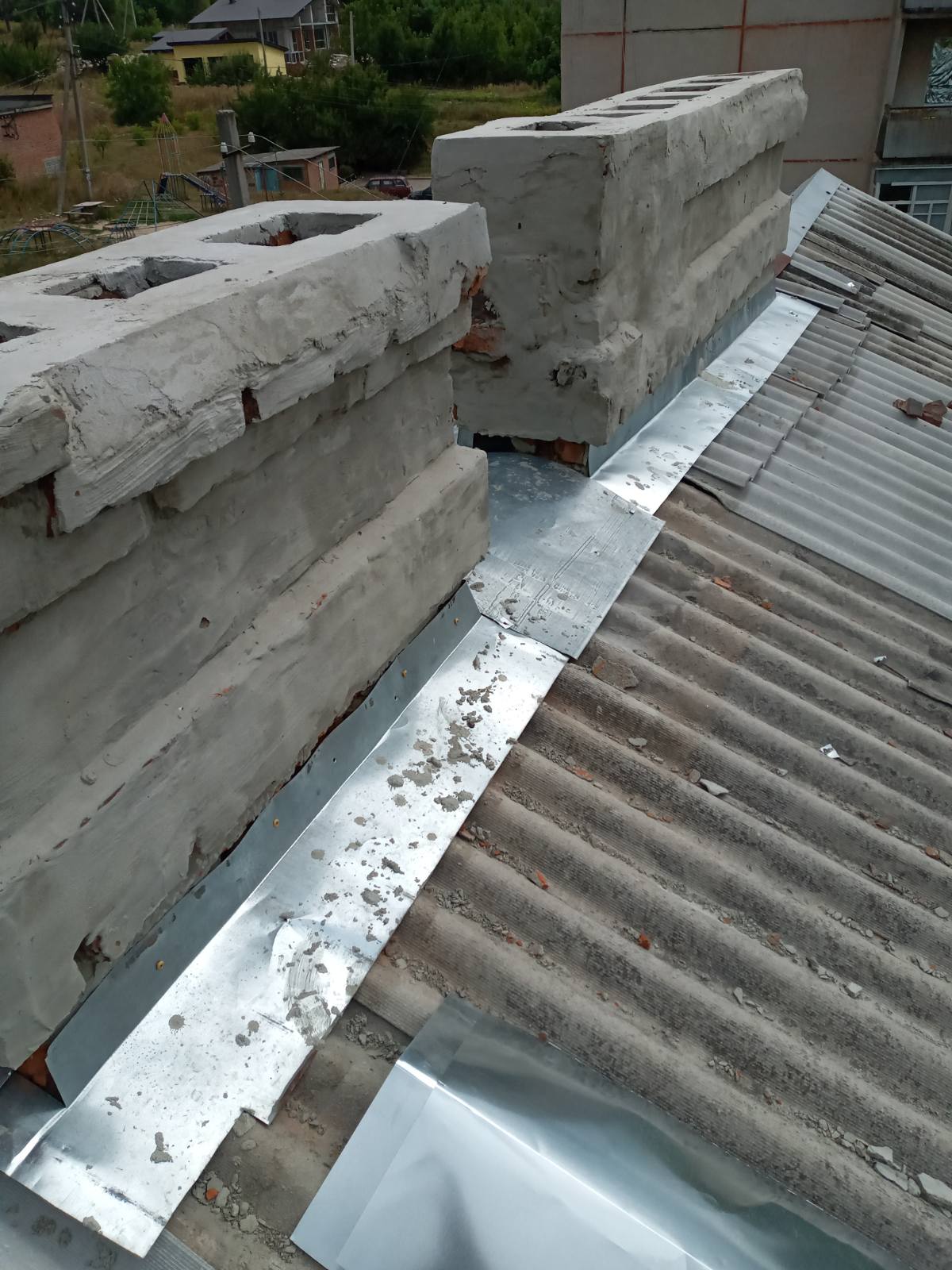 Начальник  Люботинського  КЖРЕП ЛМРХО                                  П.Ткаченко